Copyright FormTo, The Editor in chief,Scientist, This is to certify that the outset and intend of this work entitled _________________________________________________________________________________________________________________________________________________________________________________________________________________________________________________________and the analysis of the data, as well as writing of this manuscript, is an original work and truly compiled by me. I have reviewed the final version of manuscript and approve it for publication in the Scientist. All Author/s (if present) agree that above content of the manuscript will not be copyrighted, submitted, or published elsewhere (either in print or electronic media), and is also not imitative from any language elsewhere, while acceptance by Scientist is under consideration. I confirm that the data presented in the manuscript is authentic and in any circumstances, I/We will responsible to face any dispute, pointed out by anyone in future.Author name and sign 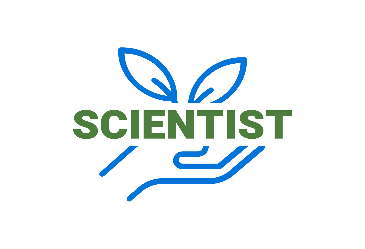 Scientist 